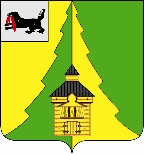 Российская ФедерацияИркутская областьНижнеилимский муниципальный районАДМИНИСТРАЦИЯ ПОСТАНОВЛЕНИЕОт «08»  июля 2022г. № 633г. Железногорск-Илимский«Об утверждении перечня специальных мест для размещения печатных агитационных материалов
в период подготовки дополнительных выборов депутата Думы Нижнеилимского муниципальногорайона по одному незамещенному мандату в двухмандатном избирательном округе № 1, назначенных в единый голосования
 - 11 сентября 2022 года»В соответствии Законом Иркутской области от 11.11.2011г. № 116-ОЗ «О муниципальных выборах в Иркутской области» (в ред. от 01.06.2022г.) и по согласованию с Нижнеилимской территориальной избирательной комиссией, с главами Видимского и Шестаковского городских поселений, главами Речушинского и Соцгородского сельских поселений,  в соответствии с Уставом МО «Нижнеилимский район», администрация Нижнеилимского муниципального районаПОСТАНОВЛЯЕТ:1. Утвердить перечень специальных мест для размещения печатных агитационных материалов в период подготовки дополнительных выборов депутата Думы Нижнеилимского муниципального района по одному незамещенному мандату в двухмандатном избирательном округе № 1, назначенных в единый голосования - 11 сентября 2022 года (Приложение).2. Опубликовать настоящее постановление в периодическом печатном издании «Вестник Думы и Администрации Нижнеилимского муниципального района» и разместить на официальном сайте МО «Нижнеилимский район».3. Контроль за исполнением настоящего постановления оставляю за собой. Мэр района                                                 М.С. РомановРассылка: в дело – 2, ООР и СП, администрация Видимского ГП, администрация Шестаковского ГП, администрация Речушинского СП, администрация Соцгородского СП, НТИК, пресс-службаА.И. Татаурова30691Приложение  к постановлению администрации
 Нижнеилимского муниципального района								от "08" июля 2022 г.  № 633ПЕРЕЧЕНЬспециальных мест для размещения печатных агитационных материаловв период подготовки выборов, назначенных в единый голосования
 - 11 сентября 2022 годап. Видим:- здание МОУ «Видимская СОШ» (ул. Советская);- здание Видимской врачебной амбулатории (ул. Нагорная);- здание магазина «Все для дома» – ИП Блинникова В.В. (ул. Советская 6).п. Каймоновский:- здание библиотеки (пер. Школьный, 8);- здание магазина «Снегири» (ул. Лесная 2);- здание магазина ИП Черных Т.М. (ул. Сибирская, 10-1);- здание ФАП (ул. Сибирская).п. Чистополянский:- здание детского сада «Снежинка» - зав. Самсонова З.М. (ул. Матросова);- здание магазина «Центр» ул. Ленина.п. Шестаково:- Фасад здания администрации (ул. Ленина, 20а»- фасад здания магазина ООО «Зобков» (ул. Октябрьская, 31а);- магазин ИП Уельданова И.В.  (ул. Космонавтов, 48 );- магазин ИП Уельданова И.В. (ул. Октябрьская, 33а).п. Суворовский: - почтовое отделение (ул. Гагарина, 1);- магазин ИП Дияновой С.Н. (ул. Гагарина, 10-1).- магазин ИП Уельданова И.В. (ул. Комарова, 6-2).п. Селезнёвский:- фасад дома ул. Нагорная, 14. п. Речушка:- доска объявлений на здании администрации Речушинского СП (ул. Пионерская, д.19);- доска объявлений отделения почтовой связи № 017 (ул. Красноярская, д.19);- магазин «Берёзка» (ул. Молодёжная, 19, д.1);- магазин Аракс» (ул. Пионерская, д.16в);- магазин «Кедр» (ул. Пионерская, д.4а).п. Соцгородок:- здание магазина ИП Романов Д.С., ул. 50 лет Октября д.13;- здание магазина ИП Романов Д.С., ул. Зеленая в районе дома № 1;- здание магазина ИП Романов Д.С., ул. 50 лет Октября в районе дома № 8.          Мэр района 				                    М.С. РомановСогласовано:	Председатель НТИК:					С.В. Сергеева А.И. Татаурова30691